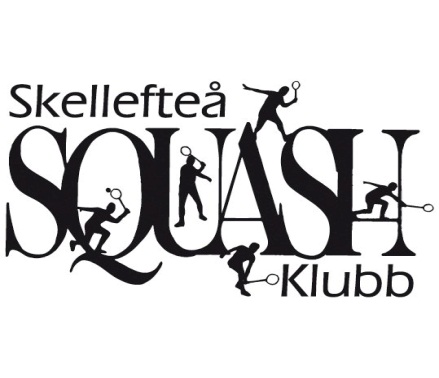 Inbjuder till KM 2014Datum: Lördag-Söndag 12-13/4 start klockan 09.00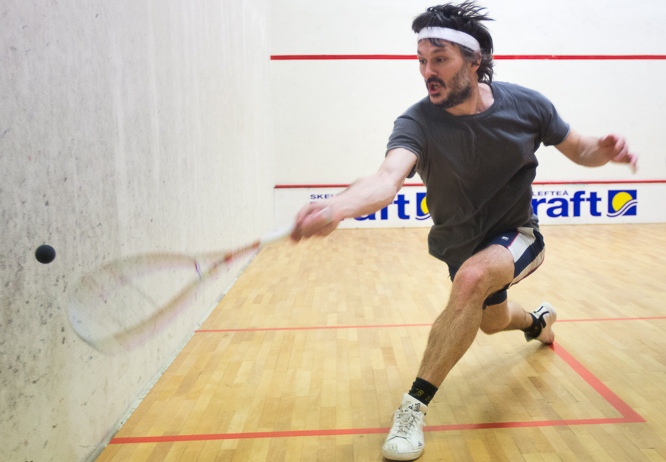 Spelplats: Skellefteå SquashklubbSpelform: Cup eller pool, spelar ut alla platser.Klasser:. Damer, Herrar, Veteran alla klasser, Pojkar och Flickor alla klasser, motion (spelare utan tävlingslicens) och Dubbel. Minst 4 i varje klass.Bollmärke: Dunlop xx proAnmälningsavgift: 100:- senior/Junior 50:-Anmälan: Till squash@live.se Sista anmälningsdag: 2014-04-08Tävlingsledare: Edvard Schönfeldt 072-2342790, Filip Hultman, Filip Mikaelsson, Simon GrenholmÖverdomare: Hans Ericsson